令和３年２月１７日（水）～３月２４日（水）【当日消印有効】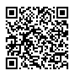 　　【郵送・持参】　〒８９２－８６７７　鹿児島市山下町１１番１号鹿児島市役所　政策企画課【ＦＡＸ】　０９９－２１６－１１０８【電子メール】　seisaku-k@city.kagoshima.lg.jp